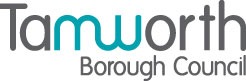 Licensing ActClub Premises CertificateBelgrave Sports & Social Club Ltd Club DetailsDated this 13th May 2019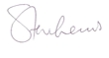 Stephen LewisHead of Environmental Health___________________________________Countersigned:Address to which all communication should be sent:Licensing, Public ProtectionTamworth Borough Council, Marmion House, Lichfield Street, Tamworth, B79 7BZ                                                Tel 01827 709445, Email publicprotction@tamworth.gov.uk  or Fax 01827 709434The supply of alcohol for consumption off the premises must:)	Only be made at a time when the premises are open for the purposes of supplying alcohol, in accordance with this club premises certificate, to members of the club for consumption on the premises.)	Be in a sealed container.)	Only be made to a member of the club in person.General)	The club management, steward and bar staff shall be kept informed of the objectives under the Licensing Act and statutory requirements of the Act.Prevention of Crime & Disorder)	A CCTV system shall be maintained and be in operation when the club premises are open for licensable activities.)	The exterior areas of the premises shall be well illuminated.)	A system shall be in operation to prevent any unauthorised person from entering the premises when the club premises is open for licensable activities.)	Club employees shall not admit or serve members or guests or associates who behave in a drunk or disorderly fashion.Public Safety)	The club shall comply with capacity limits as advised by the Fire Authority.)	Fire action notices and emergency escape routes shall be posted in prominent positions within the premises.The Prevention of Public Nuisance)	Signs shall be displayed near exits, requesting that members, guests and associates to respect the needs of local residents by quietly leaving the premises and car park area.)	During the performance of live music or the playing of recorded music on the premises, noise levels outside the premises shall be regularly monitored and reasonable steps shall be taken to reduce the volume of music if levels are likely to cause a nuisance to neighbouring properties.The Protection of Children from Harm)	Persons under the age of years of age shall only be permitted in the club if accompanied by parents / grand parents / responsible adults.)	Signs shall be posted at all bars, prohibiting the direct or indirect supply or delivery of alcohol to children.None.Please see attached plan, PREM/.Name of club in whose name this certificate is granted and relevant postal address of clubBelgrave Sports & Social Club Ltd Wilnecote Lane, Tamworth, Staffordshire, BLFTelephone -Where the club premises certificate is time limited the datesThis club premises certificate is not time limitedQualifying club activities authorised by the certificateProvision of Entertainment	C	-	Indoor Sporting Events
	E	-		F	-	Recorded Music	G	-	Performances of DanceProvision of Entertainment Facilities	I	-	Making Music	J	-	DancingSupply of Alcohol for Members & Guests	L	-	Supply of Alcohol	The times the certificate authorises the carrying out of qualifying club activitiesProvision of EntertainmentThe times the certificate authorises the carrying out of qualifying club activitiesProvision of EntertainmentC   	Indoor Sporting Events   	Monday to Saturday	Sunday	Non Standard Times	New Year's Eve	New Year's Day	: to: hours: to: hours: to: hours: to: hoursThe times the certificate authorises the carrying out of qualifying club activitiesProvision of  EntertainmentThe times the certificate authorises the carrying out of qualifying club activitiesProvision of  EntertainmentE  	   	Monday to Friday	Saturday		Sunday		: to: hours: to: hours: to: hoursThe times the certificate authorises the carrying out of qualifying club activitiesProvision of EntertainmentThe times the certificate authorises the carrying out of qualifying club activitiesProvision of EntertainmentF  	Recorded Music   	Monday to Friday	Saturday		Sunday		: to: hours: to: hours: to: hoursThe times the certificate authorises the carrying out of qualifying club activitiesProvision of EntertainmentThe times the certificate authorises the carrying out of qualifying club activitiesProvision of EntertainmentG  	Performances of Dance   	Monday to Thursday	Friday and Saturday		Sunday	: to: hours: to: hours: to: hoursThe times the certificate authorises the carrying out of qualifying club activitiesProvision of Entertainment FacilitiesThe times the certificate authorises the carrying out of qualifying club activitiesProvision of Entertainment FacilitiesI	Making Music	Monday to Thursday 	Friday and Saturday	Sunday	: to: hours: to: hours: to: hoursThe times the certificate authorises the carrying out of qualifying club activitiesProvision of Entertainment FacilitiesThe times the certificate authorises the carrying out of qualifying club activitiesProvision of Entertainment FacilitiesJ	Dancing	Monday to Thursday 	Friday and Saturday	Sunday	: to: hours: to: hours: to: hoursThe times the certificate authorises the carrying out of qualifying club activitiesSupply of Alcohol for Members & GuestsThe times the certificate authorises the carrying out of qualifying club activitiesSupply of Alcohol for Members & GuestsL 	Supply of Alcohol 	Monday to Thursday	Friday and Saturday		Sunday	Non Standard Timings	Good Friday	Christmas Day	New Year's Eve	New Year's Eve		New Year's Day: to: hours: to: hours: to: hours: to: hoursThe hours fixed by or under the rules of the club in accordance with the following conditions:)	the hours fixed shall not be longer than½ hours and shall not begin earlier than noon nor end later than: hours;)	there shall be a break in the afternoon of not less than hours which shall include the hours from: to:; and)	there shall not be more than½ hours after:. : to: hoursOn New Year's Eve from the end of permitted hours on New Year's Eve to the start of permitted hours on the following day : to: hoursThe opening hours of the clubHours Premises are Open to the PublicThe opening hours of the clubHours Premises are Open to the PublicO 	Hours Premises are Open to the PublicO 	Hours Premises are Open to the Public	Monday to Thursday	Friday and Saturday	SundayNon Standard Timings	Good Friday	Christmas Day	New Year's Day: to: hours: to: hours: to: hours: to: hours minutes after final closing time for sale of alcohol: to: hoursWhere the certificate authorises supplies of alcohol whether these are on and / or off suppliesFor consumption on and off the premisesAnnex - Mandatory ConditionsAnnex - Conditions Consistent with the Operating ScheduleAnnex - Conditions Attached after a Hearing by the Licensing AuthorityAnnex - Plans